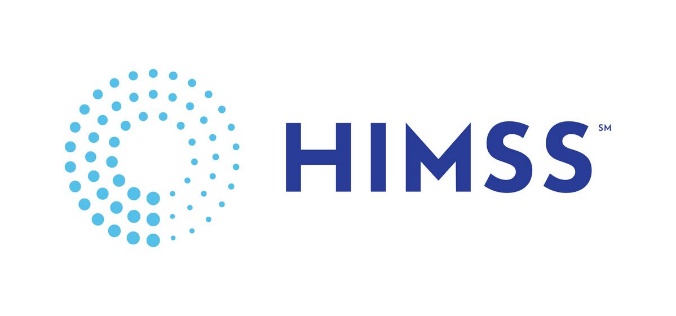 HIMSS20March 9 – 13, 2020Orange County Convention Center, Orlando, FLBloom’s Taxonomy Learning Objectives Precisely describe what attendees are to gain by attending this presentation. Please follow the instructions below when writing your learning objectives. The appropriate verbs from the reference list below must be used. If the appropriate verbs are not used, the learning objectives will not be accepted. List 3 – 5 learning objectives Each learning objective should be one-sentence, short and concise, without a period at the end of the sentence HIMSS requires that learning objectives begin with verbs that are observable and measurable Please review below list for acceptable active verbs to utilize to begin your learning objective All learning objectives need to start with active verbs and define an operational or behavioral objective. Example#1 Correctly‐worded Learning Objective: Analyze the process improvement steps taken by the team Example#2 Correctly‐worded Learning Objective: Compare two different approaches to process improvement Behavioral Terms that are NOT measurable do NOT meet criteria for approval. Please see the list of bad words at the end of this document that should not be used as cognitive objectives. Example #1 Incorrectly‐worded Learning Objective: Understand what steps the team used for process improvement Example #2 Incorrectly‐worded Learning Objective: Learn about two different approaches to process improvement VERBS FOR WRITING LEARNING OBJECTIVESSome Verbs for Use in Stating Cognitive OutcomesVerbs for Use in Stating Affective OutcomesSome Verbs for Use in Stating Psychomotor OutcomesBad words that should not be used as cognitive objectives! Knowledge Comprehension Application Analysis Synthesis Evaluation Define Explain Apply Analyze Arrange Appraise List Express Employ Appraise Create Assess Recognize Describe Demonstrate Calculate Design Choose Record Discuss Illustrate Categorize Develop Compare Repeat Identify Interpret Classify Diagnose Decide State Restate Perform Compare Formulate Estimate TranslatePracticeContrastHypothesizeEvaluateUseCriticizeManageJudgeDebateOrganizeJustifyDiagramPlanMeasureDifferentiatePrepareRateDistinguishProposeScoreOutlineSummarizeSelectReceiving Responding Valuing Valuing Organization Value Complex Accept Answer Complete Complete Adhere Act Ask Assist Follow Follow Defend Discriminate Choose Compile Form Form Integrate Display Follow Greet Initiate Initiate organize Influence Reply Help Help Join Practice Show Share StudyPerception Set Guided Response Guided Response Guided Response Mechanism Mechanism Complex Adaption Origination Detect Begin Copy Copy Copy Assemble Assemble Assemble Adapt Arrange Differentiate Proceed Follow Follow Follow Construct Construct Construct Change Compose Identify React React React React Display Display Display Revise Construct RespondRespondRespondReproduce Manipulate Manipulate Manipulate Vary Create StartStartStartWork Operate DesignWriteWork Increase Expand horizons Approach Appreciate Become Know Really know Grasp the significance of Improve Grow Learn Thinks critically Understand Understand Understand 